Anexo IIIINSTRUCCIONES.La historia en una imagen.Estimado grupo, en primer lugar, darles la bienvenida a este taller “La historia en una imagen". Deben seguir una serie de instrucciones que les enumero a continuación, para conseguir superar este taller.Encended el portátil.Observad en el escritorio la carpeta “Talleres: La historia en una imagen”, se desglosa en unas nuevas carpetas y verán como contiene seis carpetas numeradas del 1 al 6.Elegir la carpeta con el número con el que os habéis agrupado inicialmente.Hacer un clic con el botón derecho del ratón y elegir “cambiar nombre”.Escribir el nombre identificativo de vuestro grupo.Ahora hacemos doble clic en nuestra carpeta y buscamos el archivo “imagen”.Se abrirá una imagen y deberán mirarla sin decir nada durante 30 segundos, por lo que el controlador del tiempo deberá regular. Una vez finalizado el tiempo deberán utilizar su imaginación porque narrarán una historia mediante un programa de audio llamado “Audacity” partiendo de la imagen.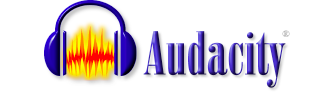 Para poder superar este taller, deberán de participar todos los miembros del grupo, por lo que deberá de ponerse de acuerdo en los turnos de palabra para la grabación.Una vez establecidos los turnos, deberán entre todos confeccionar la historia. No es necesario escribir.Tienen 45 minutos para finalizar el taller.